 РОССИЙСКАЯ ФЕДЕРАЦИЯАдминистрация города ИркутскаКомитет по социальной политике и культуре ДЕПАРТАМЕНТ ОБРАЗОВАНИЯМуниципальное бюджетное общеобразовательное учреждение города Иркутска средняя общеобразовательная школа №6 (МБОУ г. Иркутска СОШ №6). Иркутск, м-н Первомайский, 10 тел/факс: 36-38-32, irkschool6@yandex.ruАннотация к рабочей программе по предмету «История»11 класс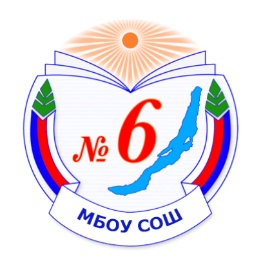 1. Общая характеристика учебного предмета «История», 11 классКурс имеет межпредметные связи. Учет межпредметных связей в преподавании истории позволит устранить дублирование между новым и уже знакомым учащимся содержанием. «История» входит в состав предметов, определенных базисным учебным планом как обязательные. Тем самым предполагается изучение интегрированного курса истории. Важны межпредметные связи с курсом обществознания. Предполагается не только использование учащимися понятийного аппарата, усвоенного в рамках обществоведческого курса, но и тесная взаимосвязь обоих предметов в формировании и развитии умений и навыков, важных для познавательной, информационнокоммуникативной, рефлексивной деятельности учащихся. Интегративное взаимодействие курсов истории и обществознания позволит учащимся сформировать целостное представление о динамике развития и исторической обусловленности современных форм общественной жизни, критически воспринимать получаемую социальную информацию, осмысленно изучать многообразие моделей поведения, существующих в современном многокультурном, многонациональном, многоконфессиональном сообществе; Использование потенциала межпредметных связей курсов истории и географии расширит знания учащихся о закономерностях пространственной организации мира, закрепит умение оперировать статистическим и картографическим материалом; исторических событий, определять собственное отношение к проблемам прошлого и современности. В определенном смысле курс новейшей истории зарубежных стран является фундаментом и опорой для изучения отечественной истории XX в., в рамках которого наращивается потенциал, соответствующий требованиям к уровню подготовки выпускников.2. Основа для составления программы:Данная рабочая программа 11 класса составлена на основе федерального компонента государственного стандарта среднего общего образования по истории,  базисного учебного плана,  федеральных примерных программ общего образования по истории, а также в  соответствии с авторскими программами  курсов «История России с древнейших времён до конца XIX в.» для 10 класса и «История –конец ХIХ – начало ХХI века» для 11 класса общеобразовательных учреждений Сахарова А.Н., Боханова А. Н., Козленко С. И. (4-е изд. - М.: ООО «ТИД «Русское слово - РС», 2009 года) и «Всеобщая история» (10-11 класс) Загладина Н.В., Козленко С.И., Загладиной Х.Т. (4-е изд., перераб.-М. : ООО «ТИД «Русское слово - РС», 2009 года. Программа обеспечена учебником: Сахаров А.Н., Загладин Н.В. «История с древнейших времен до конца 19 века», 10 класс, базовый уровень М., "Русское слово-учебник», 2014 г., 448 с. и учебником: Загладин Н. В., Петров Ю. А. «История - конец ХIХ – начало ХХI века», 11 класс. базовый уровень, М., «Русское слово», 2014 г. 448 с. – Инновационная школа.3. Место предмета в учебном плане:4. Цели и задачи изучения истории в 11 классе являются: Изучение истории на ступени основного общего образования направлено на достижение следующих целей:воспитание патриотизма, уважения к истории и традициям нашей Родины, к правам и свободам человека, демократическим принципам общественной жизни;освоение знаний о важнейших событиях, процессах отечественной и всемирной истории в их взаимосвязи и хронологической последовательности;овладение элементарными методами исторического познания, умениями работать с различными источниками исторической информации;формирование ценностных ориентаций в ходе ознакомления с исторически сложившимися культурными, религиозными, этно-национальными традициями;применение знаний и представлений об исторически сложившихся системах социальных норм и ценностей для жизни в поликультурном, полиэтничном и многоконфессиональном обществе, участия в межкультурном взаимодействии, толерантного отношения к представителям других народов и стран.УМК  11 кл: 1) учебник: Загладин Н. В., Петров Ю. А. «История - конец ХIХ – начало ХХI века», 11 класс. базовый уровень, М., «Русское слово», 2014 г. 448 с. – Инновационная школа.2) .Методические рекомендации для учителя. – М.: Баласс, 2010. – 384 с.3).Алексашкина, Л. Н. Оценка качества подготовки выпускников средней школы по истории [Текст] : для учителей / Л. Н. Алексашкина. – М. : Просвещение, 2008.4). Безносов, А. Э. История России и мир. 9–11 классы [Текст] : тесты : учеб.-метод. пособие / А. Э. Безносов, Ю. В. Кушнерева. – М. : Дрофа, 2001.5). Дорожкина, Н. И. Современный урок истории. Использование мультимедийных презентаций. 5–11 классы [Текст] / Н. И. Дорожкина. – М. : ВАКОКоличество учебных часов в годКоличество учебных часов в неделюКонтрольные работы (практические, лабораторные)Резервных часов682360